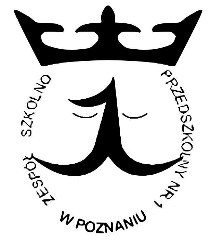            Karta odejścia ucznia	                                        Szkoły Podstawowej Nr 35                  w Zespole Szkolno-Przedszkolnym nr 1 w PoznaniuProsimy o skreślenie syna/córki ………………………………………………………………….......z listy uczniów klasy ……………........... Szkoły Podstawowej Nr 35 w Poznaniu z powodu ………….………......................................................................................................................................................................................................................................................................................................................................................................................................................................................................................................................................................................................Poznań, dnia ………………………………….        ……………………………………………………..							      /podpisy rodziców,  prawnych opiekunów/Poświadczenie wywiązania się ucznia z obowiązków wobec szkoły1. Biblioteka  ________________________________________________________2. Wychowawca klasy  ________________________________________________3. Sekretariat (zwrot legitymacji)  ________________________________________4. Poświadczenie odbioru karty zdrowia  __________________________________5. W związku z ustawowym obowiązkiem szkolnym / nauki do lat 18, rodzice ucznia (jego prawni opiekunowie) przy odbieraniu dokumentów muszą podać, do jakiej szkoły został przyjęty __________________________________________________________________________________________________________________________________________________________________________________________________________________Poznań, dnia ……………………………………………           ………………………………………………………………				                                                 /podpisy rodziców,  prawnych opiekunów/